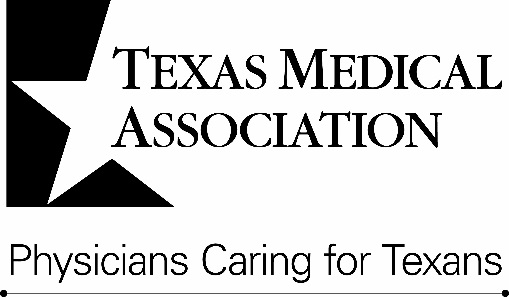 Please complete this application and write a brief explanation why you want to serve as a student representative or alternate on a particular TMA board, council, or committee, including any background information pertinent to your appointment. Please submit all materials to the TMA-MSS Coordinator by April 15th. Applications may be emailed to mssinfo@texmed.org, faxed to (512) 370-1693 or mailed to Texas Medical Association, Attn: TMA-MSS Coordinator, 401 W. 15th Street, Austin, TX 78701.Appointments last one year, and you must re-apply if you wish to continue serving in the position.BoardsBoard of CouncilorsTexas Medicine Editorial Board +TEXPAC Board of Directors *TMA Foundation Board of Trustees +* TEXPAC (9 positions available, one for each chapter)+ Only 1 position availableCouncilsConstitution and BylawsHealth Care QualityHealth PromotionHealth Service OrganizationsLegislationMedical EducationPractice Management ServicesScience and Public HealthSocioeconomicsCommitteesCancerChild and Adolescent HealthContinuing EducationEducational Scholarships and Loans (a BOT committee)EMS and TraumaHistory of Medicine (a BOT committee)Infectious DiseasesMaternal and Perinatal HealthMedical Home and Primary Care* Only one position availableMembership *Patient-Physician Advocacy Physician Distribution and Health Care Access Physician Health and WellnessRural HealthTEXPAC Candidate Evaluation Committee *TEXPAC Executive Committee *Transfusion and Transplantation (a CSPH subcommittee)Responsibilities of Student Representatives/Alternates to TMA Boards, Councils, and CommitteesStudent representatives/alternates are required to attend all regular meetings of the board, council or committee to which they are appointed. Most meet three times annually during Winter Conference in January/February, TexMed in April/May, and Fall Conference in September/October. The TMA staff contact will send you additional information regarding your meeting schedule and agendas.Student representatives/alternates are asked to review the agenda sent prior to the meeting to be prepared to discuss the items and actively participate in the meeting.Student representatives are full voting members. Therefore, it is important for the student to fully exercise that opportunity and for the alternate representative to be present to fill in during an absence and/or aid the representative on how best to speak in the interest of medical students.The boards, councils, and committees depend on your participation and attendance to reach a quorum. Therefore, we ask that you attend at minimum, two of the three meetings during your appointment year.BOARDSBoard of Councilors: Consists of one councilor and vice councilor from each of 15 districts. Addresses questions of medical ethics, and issues charters for and supervises component county medical societies.Texas Medicine Editorial Board: Provides peer review expertise for the Journal section and to advise and contribute to the publication of the magazine section.TEXPAC Board of Directors: Engages in political education for TMA, TEXPAC, and TMA Alliance members, encouraging involvement in the political arena on behalf of Texas medicine.TMA Foundation Board of Directors: Fund initiatives with the power to help physicians create a healthier future for all Texans.COUNCILSCouncil on Constitution and Bylaws: Oversees fact-finding and serves as advisory body on matters pertaining to the TMA Constitution and Bylaws. Handles long-range organizational planning.Council on Health Care Quality: Establishes policy on topics of quality improvement, patient safety, performance-based measurement and value-based payment mechanisms. Advocates to payers and policymakers for fairness, standardization and investment in quality improvement for clinical practice. Council on Health Promotion: Directs activities necessary to inform the membership and the public of problems, policies, positions, and programs of the association. Council on Health Service Organizations: Studies, recommends, and initiates activities related to the number, organization, and service of health-care facilities.Council on Legislation: Develops and implements legislative policies on the state and national levels.Council on Medical Education: Coordinates TMA’s medical education activities, monitors state and federal legislation, studies physician manpower, accredits continuing medical education activities, and monitors licensure and credentialing of physicians.Council on Practice Management Services: Oversees all of the TMA practice management services that are provided directly to physicians and their staff,  including payment advocacy programs, practice management consulting services, and health information technology initiatives.Council on Science and Public Health: Advance the scientific basis of medical practice; anticipate high-priority public health and medical science issues and develop policy on these issues; advance the Association as a leader in medical science and public health advocacy; and provide physicians with evidence-based public health and scientific information.Council on Socioeconomics: Studies, recommends, and engages in activities related to the socioeconomic aspects of medical care and regulations. Monitors and studies impact of managed care on the medical environment.COMMITTEESCommittee on Cancer: Supervises activities of TMA related to cancer, and inaugurates and promotes educational movements among physicians and the public for control of cancer.Committee on Child and Adolescent Health: Promotes policies to encourage the development of healthy youth, including those with disabilities, and provides liaison with organizations concerned with health services for children and adolescents.Committee on Continuing Education: Monitors and studies continuing medical education trends and issues and recommends CME policy; reviews and evaluates physician CME needs; monitors planning, development, evaluation, and designation of credit hours for all TMA activities.Committee on Educational Scholarship & Loans: Oversees TMA scholarship and loan programs.Committee on Emergency Medical Services and Trauma: Works in the formulation, initiation, and maintenance of community plans for emergency medical services leading to statewide coverage.History of Medicine Committee: Guides the progress and exhibits of TMA History of Medicine Gallery.Committee on Infectious Diseases: Educates the profession and public on the prevalence, detection, diagnosis, and treatment of infectious diseases, including HIV, tuberculosis, and sexually transmitted diseases. Monitors legislation regarding infectious diseases.Committee on Maternal and Perinatal Health: Reviews laws, regulations, and activities that impact maternal and perinatal health in the state and fosters coordination on issues common to both areas.Committee on Medical Home and Primary Care: Promotes the medical home and integration of primary care, community care, and public health.Committee on Membership: Provides guidance in the development of annual and long-term membership recruitment and retention programs.Patient-Physician Advocacy Committee: Monitors programs related to quality and utilization of medical care, including peer review. Recommends regulatory and legislative approaches to ensure high standards of care are available to all.Committee on Physician Distribution and Health Care Access: Analyzes physician, nursing, and allied health workforce and its impact on access; promotes careers in medicine and the health professions.Committee on Physician Health and Wellness: Identifies physicians who may need evaluation and, if warranted, strongly urges treatment. Reviews rehabilitation provided to impaired physicians.Committee on Rural Health: Works toward the improvement of rural health; reviews and comments on laws, regulations, and activities that impact medicine in rural areas.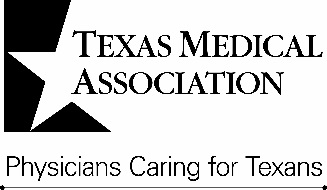 Please type or print legibly.NAME: _____________________________________________________________________MAILING ADDRESS: __________________________________________________________CITY: _______________________ ZIP: ____________ PHONE: (___) __________________E-MAIL ADDRESS: ___________________________________________________________SCHOOL (campus): ___________________________________________________________CLASSIFICATION AS OF AUGUST 1st of this year (MSII, MSIII, etc.): ___________________I currently serve as a MSS representative/alternate and wish to remain on the same board/council/committee.I currently serve as a MSS representative/alternate and wish to serve on a new board/council/committee.I have never served on a board/council/committee and wish to do so now.CHOICE 1: _______________________________________________________________CHOICE 2: _______________________________________________________________CHOICE 3: _______________________________________________________________Would you be willing to serve on more than one board, council or committee?YES 		NOIf it is not possible to assign you to one of your three choices, would you be willing to serve on another board/council/committee?YES 		NOIf you would like more information regarding the function of the TMA boards, councils, or committees, please visit the TMA website at http://www.texmed.org/BCCInfo or contact the Section Coordinator at mssinfo@texmed.org or (512) 370-1448.Reasons you are interested in serving on a TMA board/council/committee: (250 word limit)Pertinent background information from your Curriculum Vitae: (250 word limit)Please submit this application to the TMA-MSS Coordinator by April 15th. Applications may be e-mailed to mssinfo@texmed.org, faxed to (512) 370-1693, or mailed to – Texas Medical Association, Attn: TMA-MSS Coordinator, 401 W. 15th St., Austin, 78701.